Πληροφορίες:         34ΚΟΙΝ:	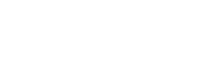 Πίνακας Αποδεκτών: